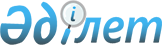 О внесении изменений в постановление Правительства Республики Казахстан от 23 октября 2015 года № 839 "Об установлении цены сделки по товарообмену электроэнергией с Кыргызской Республикой"Постановление Правительства Республики Казахстан от 31 декабря 2019 года № 1044.
      Примечание ИЗПИ!
Вводится в действие с 05.07.2019.
      Правительство Республики Казахстан ПОСТАНОВЛЯЕТ:
      1. Внести в постановление Правительства Республики Казахстан от 23 октября 2015 года № 839 "Об установлении цены сделки по товарообмену электроэнергией с Кыргызской Республикой" следующие изменения:
      заголовок изложить в следующей редакции:
      "Об установлении цены сделки по товарообмену электроэнергией с Кыргызской Республикой и Республикой Таджикистан";
      преамбулу изложить в следующей редакции:
      "В соответствии с подпунктом 3) пункта 10 статьи 10 Закона Республики Казахстан от 5 июля 2008 года "О трансфертном ценообразовании", а также в целях двустороннего сотрудничества по вопросам внешнеторгового товарообмена электроэнергией с Кыргызской Республикой и Республикой Таджикистан, снижения рисков неустойчивой работы в электроснабжении южных регионов Казахстана Правительство Республики Казахстан ПОСТАНОВЛЯЕТ:";
      пункт 1 изложить в следующей редакции:
      "1. Установить цену сделки товарообмена электроэнергией с Кыргызской Республикой и Республикой Таджикистан в размере 0,0000001 доллара США за 1 (один) киловатт/час, заключаемой между товариществами с ограниченной ответственностью "Алматыэнергосбыт", "Samga Development" со стороны Республики Казахстан с открытым акционерным обществом "Электрические станции" со стороны Кыргызской Республики, товариществом с ограниченной ответственностью "Энергопоток" со стороны Республики Казахстан с открытой акционерной холдинговой компанией "Барки Точик" со стороны Республики Таджикистан, при соблюдении условий взаимообмена электроэнергией в эквивалентном объеме в рамках одного календарного года.".
      2. Настоящее постановление вводится в действие с 5 июля 2019 года.
					© 2012. РГП на ПХВ «Институт законодательства и правовой информации Республики Казахстан» Министерства юстиции Республики Казахстан
				
      Премьер-Министр
Республики Казахстан 

А. Мамин
